Конспект театрализованной  игры по мотивам сказки «Колобок» с использованием тантамаресок.Цель: обучение средствам выразительной речи (интонация, мимика) на занятии по театрализованной деятельностиЗадачи:- обратить внимание детей на интонационную выразительность речи;- упражнять детей в проговаривании слов и фраз с различной интонацией;- развивать рекреационные навыки: декламация, драматизация; развивать память, речь, выразительность мимики, голоса;-   способствовать формированию коммуникативных качеств: взаимопомощь, чувство сопереживания.Предварительная работа: чтение сказки «Колобок», разучивание стихотворений, распределение ролей. Оборудование: тантамарески: дед, баба, колобок, волк, медведь, заяц, петух, кот, лиса, музыкальный центр, аудиофайлы с музыкой для динамических пауз.Ход игрыВедущий:  «Жили-были дед да баба. Дед с утра до вечера в огороде хлопотал: то полол, то поливал. Баба с утра до вечера в избе хлопотала: то печку топила, то воду носила. Однажды  просит дед  свою бабку…»Дед (вежливо). «Испеки, старая, пожалуйста, мне к чаю колобок».Баба (гневно). «Ты, что, старый, на солнце перегрелся? Амбар пустой стоит, муки у нас нет».Дед (спокойно). «Да ты, старая, по амбару помети, по сусекам поскреби — вот и наскребешь муки, на колобок к чаю хватит».Ведущий: «Баба начинает хлопотать, приговаривая…»Баба: «Намету, наскребу горсти две муки, замешу тесто на сметане, скатаю в колобок, изжарю его в масле и положу на окно».Ведущий: «Баба кладет колобок на окошко, чтобы остыл…. Прошло  ни много ни мало времени, надоело колобку лежать: он и покатилсяс окна — на завалинку, с завалинки — на травку, с травки — на дорожку — и покатился по дорожке…. Катится колобок по дороге, песню распевает».Колобок весело поет:  Я по коробу скребен,  По сусеку я метен,  У меня румяный бок.  Я – веселый колобок!Ведущий: «Катится колобок, а навстречу ему заяц» Выбегает Заяц вприпрыжку  и робко говорит:Любит серенький зайчишкаБегать по лесу вприпрыжку,Ушками все слушать.Зубками все кушать!Ты же свеженький совсем,Погоди, тебя я съем!Колобок (хвастливо) отвечает:Не хочу я быть обедом,Я ушел от бабки с дедом!Я не попаду в беду,От тебя, Косой, уйду!Ведущий: « И покатился  колобок  дальше, только заяц его и видел. Катится, а навстречу ему медведь»Медведь переваливаясь, подходит к колобку и грозно говорит:Обожает с медом пышкиКушать косолапый мишка!Ты же свеженький совсем,Погоди, тебя я съем!Колобок (хвастливо) отвечает:Не хочу я быть обедом,Я ушел от бабки с дедом!Я от зайца убежал.Я не попаду в беду,От тебя, Медведь, уйду!Ведущий: « И покатился  колобок  дальше, только медведь его и видел. Катится, а навстречу  ему петух»Петух громко кричит:Идет петушокКрасный гребешок,Хвост узорами, Сапоги со шпорами. Двойная бородка, Частая походка.Ты же свеженький совсем,Погоди, тебя я съем!Колобок (хвастливо) отвечает: Не хочу я быть обедом,Я ушел от бабки с дедом!Я от зайца убежал.От медведя убежал.Я не попаду в беду,От тебя, Петух, уйду!Ведущий: « И покатился  колобок  дальше, только петух его и видел. Катится, а навстречу ему волк»Волк с рычанием подходит к колобку  и грозно говорит:Хочет ухватить волчокВсех зубами за бочок,Положить в свой ротик, А потом в животикТы же свеженький совсем,Погоди, тебя я съем!Колобок (хвастливо) отвечает:   Не хочу я быть обедом,Я ушел от бабки с дедом!Я от зайца убежал.От медведя убежал.Петуха оставил с носом.Я не попаду в беду, От тебя я, волк, уйду!Ведущий: « И покатился  колобок  дальше, только волк его и видел. Катится, а навстречу ему кот».Кот ленивой походкой подходит и ласково говорит:  Я кот – лежебока.
  Бегать – не охота.
  На перинке лежу,
  Целый день ворчу:
  Мыши надоели.
  Кашу всю поели,
  Ты же свеженький совсем,  Погоди, тебя я съем!Колобок (хвастливо) отвечает:   Не хочу я быть обедом,Я ушел от бабки с дедом!Я от зайца убежал.От медведя убежал.Петуха оставил с носом.Я от волка убежал.Я не попаду в беду, От тебя я, кот, уйду!Ведущий: « И покатился  колобок  дальше, только кот его и видел. Катится, а навстречу  ему лиса».Танцующей, легкой походкой Лиса приближается к колобку иумилённо говорит: Вы слыхали про лису Нет хитрей меня в лесу. В назиданье детям всем Колобка сейчас я съем! Славно, милый, ты поешь, Жаль, что слов не разберешь. Сядь ко мне на язычок, Про румяный спой бочок.Колобок, красуясь, поет: Я по коробу скребен, По сусеку я метен, У меня румяный бок. Я – веселый колобок! Не хочу я быть обедом, Я ушел от бабки с дедом! Я от зайца убежал. От медведя убежал. Петуха, кота и волка Я оставил с  длинным носом. Я не попаду в беду, От тебя, лиса, уйду!Ведущий: « И покатился  колобок  дальше, только лиса его и видела.  Вот и сказочке конец, а кто слушал – молодец!»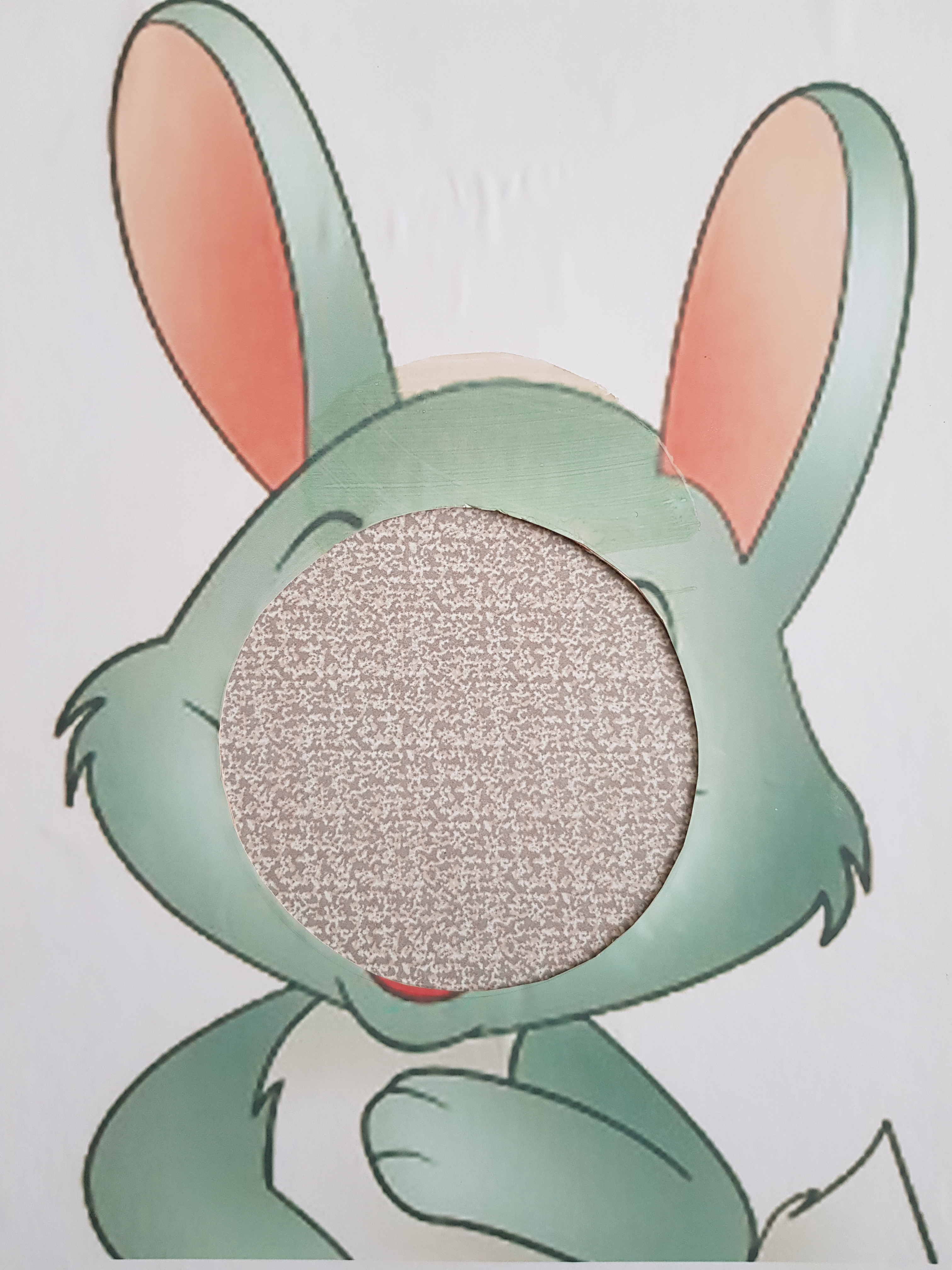 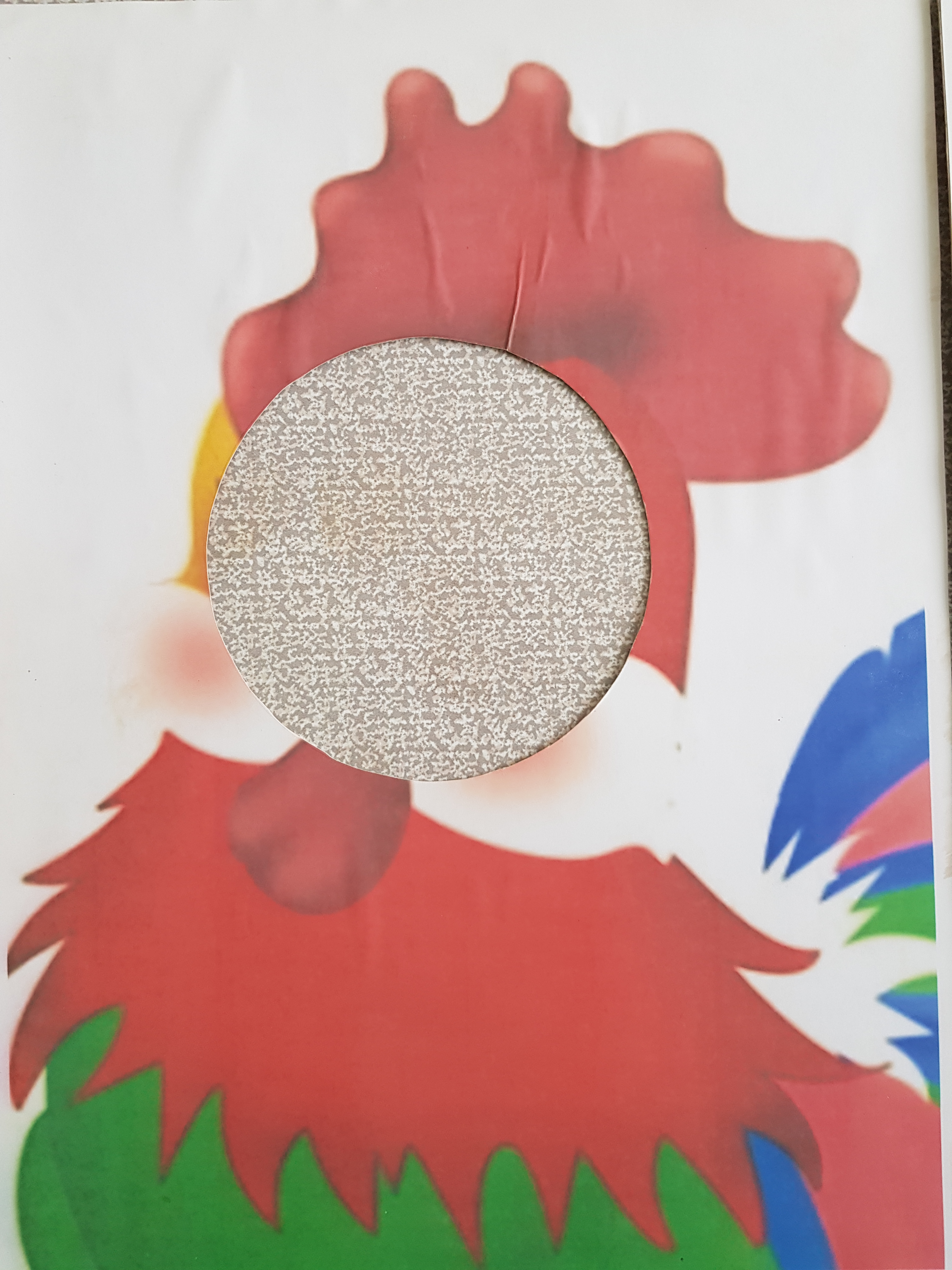 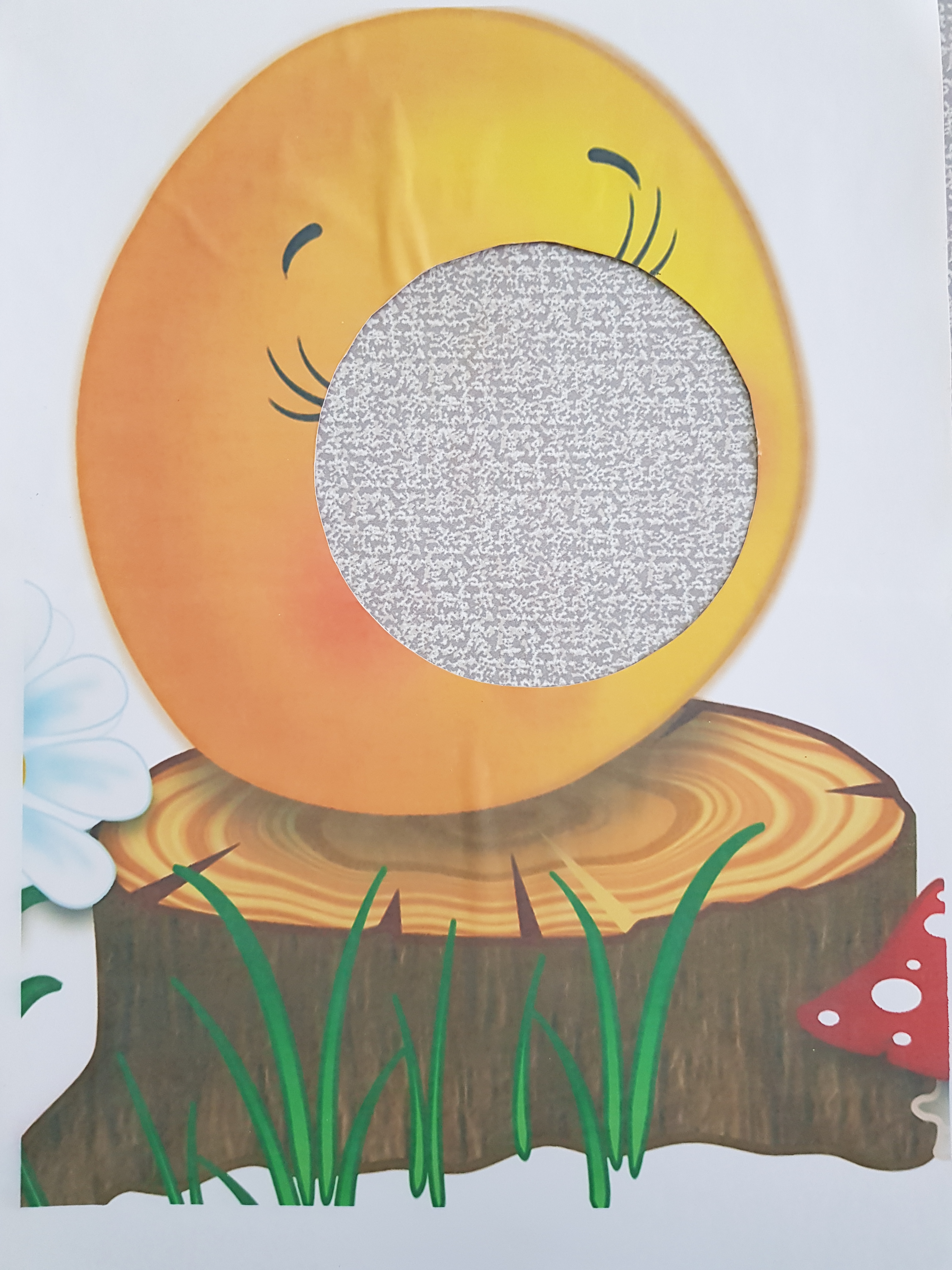 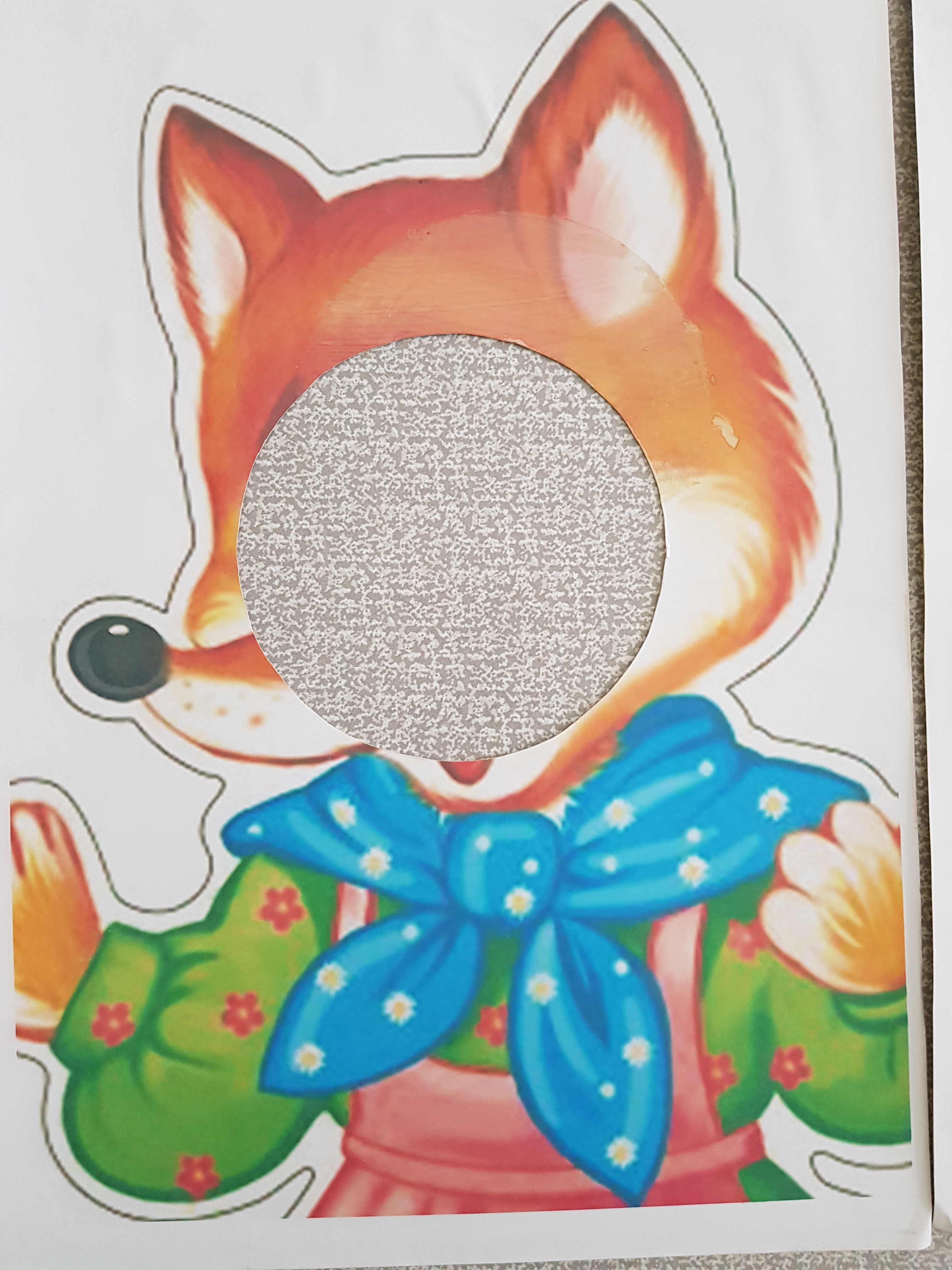 